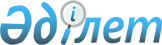 Об утверждении Правил осуществления кастодиальной деятельности на рынке ценных бумаг
					
			Утративший силу
			
			
		
					Постановление Правления Агентства Республики Казахстан по регулированию и надзору финансового рынка и финансовых организаций от 5 августа 2009 года № 191. Зарегистрировано в Министерстве юстиции Республики Казахстан 16 сентября 2009 года № 5796. Утратило силу постановлением Правления Национального Банка Республики Казахстан от 8 августа 2016 года № 183
      Сноска. Утратило силу постановлением Правления Национального Банка РК от 08.08.2016 № 183.
      В соответствии с Законом Республики Казахстан от 20 июня 1997 года "О пенсионном обеспечении в Республике Казахстан", Законом Республики Казахстан от 2 июля 2003 года "О рынке ценных бумаг", Законом Республики Казахстан от 7 июля 2004 года "Об инвестиционных фондах" и Законом Республики Казахстан от 20 февраля 2006 года "О секьюритизации" Правление Агентства Республики Казахстан по регулированию и надзору финансового рынка и финансовых организаций (далее - Агентство) ПОСТАНОВЛЯЕТ:
      1. Утвердить прилагаемые Правила осуществления кастодиальной деятельности на рынке ценных бумаг.
      2. Признать утратившими силу нормативные правовые акты согласно приложению к настоящему постановлению.
      3. Настоящее постановление вводится в действие по истечении четырнадцати календарных дней со дня его государственной регистрации в Министерстве юстиции Республики Казахстан.
      4. Организациям, осуществляющим кастодиальную деятельность на рынке ценных бумаг, привести свои внутренние документы в соответствие с требованиями настоящего постановления в двухмесячный срок со дня введения его в действие.
      5. Департаменту надзора за субъектами рынка ценных бумаг и накопительными пенсионными фондами (Хаджиева М.Ж.):
      1) совместно с Юридическим департаментом (Сарсенова Н.В.) принять меры к государственной регистрации в Министерстве юстиции Республики Казахстан настоящего постановления;
      2) в десятидневный срок со дня государственной регистрации настоящего постановления в Министерстве юстиции Республики Казахстан довести его до сведения заинтересованных подразделений Агентства, Объединения юридических лиц "Ассоциация финансистов Казахстана" и Национального Банка Республики Казахстан.
      6. Службе Председателя Агентства (Кенже А.А.) принять меры по опубликованию настоящего постановления в средствах массовой информации Республики Казахстан.
      7. Контроль за исполнением настоящего постановления возложить на заместителя Председателя Агентства Алдамберген А.У. Правила
осуществления кастодиальной деятельности на рынке ценных бумаг
      Настоящие Правила осуществления кастодиальной деятельности на рынке ценных бумаг (далее - Правила) разработаны в соответствии с Гражданским кодексом Республики Казахстан, Законами Республики Казахстан от 20 июня 1997 года "О пенсионном обеспечении в Республике Казахстан" (далее - Закон о пенсионном обеспечении), от 2 июля 2003 года "О рынке ценных бумаг" (далее - Закон), от 7 июля 2004 года "Об инвестиционных фондах" (далее - Закон об инвестиционных фондах), от 20 февраля 2006 года "О секьюритизации" и устанавливают условия и порядок осуществления кастодиальной деятельности на рынке ценных бумаг.
      Сноска. Преамбула с изменениями, внесенными постановлением Правления Агентства РК по регулированию и надзору фин.рынка и фин.организаций от 31.01.2011 № 10 (вводится в действие по истечении 14 календарных дней со дня его гос.рег-ции в МЮ РК).

  Глава 1. Общие положения
      1. Действие настоящих Правил распространяется на банки, осуществляющие кастодиальную деятельность на основании лицензии на осуществление кастодиальной деятельности либо в соответствии с законодательными актами Республики Казахстан (далее - кастодиан).
      2. В части, неурегулированной законодательством Республики Казахстан, кастодиальная деятельность осуществляется в соответствии с внутренними документами кастодиана и кастодиальным договором, заключенным с клиентом, если они не противоречат законодательству, действующему на территории Республики Казахстан.
      3. Кастодиан не является аффилированным лицом своего клиента, за исключением случаев, указанных в пункте 3 статьи 73 Закона и в пункте 3 статьи 9 Закона об инвестиционных фондах.
      Требование, установленное частью первой пункта 3 настоящих Правил, не распространяется на Национальный Банк Республики Казахстан.
      4. В помещениях головного офиса кастодиана и его филиалах, осуществляющих кастодиальную деятельность, в легкодоступных для клиентов местах размещаются нотариально засвидетельствованные копии лицензии на осуществление кастодиальной деятельности.
      5. Кастодиан по первому требованию клиентов представляет им для ознакомления:
      1) копии настоящих Правил и иных нормативных правовых актов государственного органа, осуществляющего регулирование и надзор финансового рынка и финансовых организаций (далее - уполномоченный орган), регулирующих осуществление кастодиальной деятельности;
      2) копии внутренних документов, подписанных первым руководителем кастодиана или лицом, его замещающим, и заверенных оттиском печати кастодиана;
      3) финансовую отчетность кастодиана; 
      4) сведения о соблюдении пруденциальных нормативов; 
      5) сведения об ограниченных мерах воздействия и санкциях, за исключением административных взысканий, примененных уполномоченным органом к данному брокеру и (или) дилеру в течение последних двенадцати месяцев. По санкциям в виде административного взыскания предоставляются сведения о наложении административного взыскания на данного брокера и (или) дилера или его должностных лиц за последние двенадцать месяцев со дня окончания исполнения постановления о наложении административного взыскания.
      6. За предоставление клиентам копий документов, указанных в пункте 5 настоящих Правил, кастодиан взимает плату в размере, не превышающем величину расходов на их изготовление (формирование).
      7. Банк, совмещающий осуществление кастодиальной деятельности, с иными видами деятельности на финансовом рынке, обеспечивает:
      1) наличие в организационной структуре банка отдельного подразделения, осуществляющего кастодиальную деятельность;
      2) неосуществление подразделением, осуществляющим кастодиальную деятельность, и работниками данного подразделения иных видов деятельности на финансовом рынке; 
      3) наличие у подразделения, осуществляющего кастодиальную деятельность, отдельных помещений;
      4) наличие систем регулируемого доступа к помещениям, занимаемым подразделением, осуществляющим кастодиальную деятельность;
      5) наличие у подразделения, осуществляющего кастодиальную деятельность, системы учета и документооборота, отдельной от системы учета и документооборота подразделений банка, не осуществляющих кастодиальную деятельность (далее - другие подразделения);
      6) недопущение доступа работников других подразделений банка к документации и программно-техническим комплексам (в том числе к электронным массивам данных) подразделения банка, осуществляющего кастодиальную деятельность;
      7) непредставление должностными лицами и работниками информации, имеющейся у подразделения банка, осуществляющего кастодиальную деятельность (к которой они имеют доступ в силу своей должности или представленных им прав и полномочий), работникам других подразделений банка. Глава 2. Осуществление кастодиальной деятельности
      8. Кастодиан отвечает за сохранность, достоверный и актуальный учет активов клиентов с момента их фактической передачи на кастодиальное обслуживание кастодиану и зачисления на счет клиента в кастодиане. 
      9. Кастодиан не использует вверенные ему активы клиентов в своих интересах, в интересах своих аффилированных лиц, в том числе не отвечает ими по своим обязательствам и обязательствам своих аффилированных лиц, не закладывает и не совершает в отношении указанных активов действия, не предусмотренные законодательством Республики Казахстан. 
      10. В целях реализации функций кастодиана, установленных пунктом 1 статьи 74 Закона, кастодиан: 
      1) осуществляет номинальное держание ценных бумаг, переданных на кастодиальное обслуживание; 
      2) обеспечивает учет и хранение денег, ценных бумаг и иных активов, переданных на кастодиальное обслуживание; 
      3) выполняет функции платежного агента по сделкам с ценными бумагами и иными активами, переданными на кастодиальное обслуживание; 
      4) получает доходы по ценным бумагам и иным активам, переданным на кастодиальное обслуживание, и зачисляет их на счета клиентов; 
      5) обеспечивает обособленное хранение и учет активов клиентов по отношению к собственным активам; 
      6) соблюдает технологию ведения счетов и учета ценных бумаг и иных активов клиентов, установленную Главой 4 настоящих Правил и законодательством Республики Казахстан; 
      7) осуществляет контроль за соответствием сделок с активами своих клиентов законодательству Республики Казахстан, в том числе целевое размещение (использование) пенсионных активов накопительных пенсионных фондов, активов инвестиционных фондов и активов специальной финансовой компании в порядке, установленном пунктом 11 настоящих Правил;
      8) представляет отчетность клиентам о состоянии их счетов на регулярной основе и по первому требованию; 
      9) обеспечивает конфиденциальность информации об активах клиентов, находящихся на их счетах в системе внутреннего учета кастодиана и передает информацию клиентам по поручению эмитентов ценных бумаг и центрального депозитария; 
      10) представляет запрашиваемую уполномоченным органом информацию;
      11) предоставляет услуги, предусмотренные договором по кастодиальному обслуживанию. 
      10-1. В целях реализации функций кастодиана, установленных статьей 26 Закона о пенсионном обеспечении, кастодиан осуществляет:
      1) учет всех операций по аккумулированию пенсионных активов, их размещению, а также по получению инвестиционного дохода;
      2) ежемесячное информирование накопительного пенсионного фонда о движении денег по инвестиционному счету, включая, но не ограничиваясь информацией по форме согласно приложению 1 к настоящим Правилам, и деятельности организации, осуществляющей инвестиционное управление пенсионными активами, в порядке и сроки, предусмотренные кастодиальным договором;
      3) составление отчета о структуре пенсионных активов для представления организации, осуществляющей инвестиционное управление пенсионными активами, или накопительному пенсионному фонду, самостоятельно осуществляющему инвестиционное управление пенсионными активами, включая, но не ограничиваясь информацией по форме согласно приложению 2 к настоящим Правилам в разрезе каждого накопительного пенсионного фонда и представление его в организацию, осуществляющую инвестиционное управление пенсионными активами, или накопительный пенсионный фонд, самостоятельно осуществляющий деятельность по инвестиционному управлению пенсионными активами, для проведения сверки в соответствии с пунктом 27 настоящих Правил в сроки и с периодичностью, установленными кастодиальным договором;
      4) контроль за суммами комиссионного вознаграждения и суммами, подлежащими переводу со счета пенсионных выплат.
      Сноска. Глава 2 дополнена пунктом 10-1 в соответствии с постановлением Правления Агентства РК по регулированию и надзору фин.рынка и фин.организаций от 31.01.2011 № 10 (вводится в действие по истечении 14 календарных дней со дня его гос.рег-ции в МЮ РК).


       11. Контроль за целевым размещением (использованием) активов клиентов, указанных в подпункте 7) пункта 10 настоящих Правил, осуществляется кастодианом путем проверки документов и приказов (поручений) на совершение операций по счетам, открытым в системе учета кастодиана), представленных организациями, осуществляющими инвестиционное управление активами инвестиционных фондов или пенсионными активами, управляющим агентом или специальной финансовой компанией, на соответствие требованиям, установленным:
      1) законодательством Республики Казахстан;
      2) инвестиционной декларацией (в отношении пенсионных активов и активов акционерных инвестиционных фондов);
      3) правилами паевых инвестиционных фондов;
      4) ограниченными мерами воздействия или мерами раннего реагирования, примененными уполномоченным органом, направленными на ограничение инвестиционной деятельности в отношении активов клиента кастодиана.
      12. В рамках выполнения функции по контролю за целевым размещением (использованием) пенсионных активов накопительных пенсионных фондов, активов инвестиционных фондов и активов специальной финансовой компании кастодиан при соответствии полученного приказа на совершение операции за счет указанных активов по счетам, открытым в системе учета кастодиана, требованиям, установленным пунктом 11 настоящих Правил, осуществляет регистрацию операции и направляет отчет об исполнении соответствующего приказа (поручения) лицу, отдавшему данный приказ (данное поручение).
      Направление отчета, указанного в абзаце первом настоящего пункта, не требуется по сделкам, заключенным в торговой системе фондовой биржи.
      При выявлении несоответствия приказа (поручения) требованиям, указанным в пункте 11 настоящих Правил, кастодиан блокирует (не исполняет) данный приказ (данное поручение) и незамедлительно уведомляет об этом уполномоченный орган, своего клиента и лицо, отдавшее приказ (поручение).
      13. Кастодиан обеспечивает сохранность и достоверный учет активов клиентов, находящихся на хранении в иностранной организации, осуществляющей функции, установленные пунктом 1 статьи 59 Закона (далее - иностранный номинальный держатель) на основании соответствующего договора, заключенного между кастодианом и иностранным номинальным держателем, а также осуществляет контроль за совершаемыми операциями на предмет соответствия законодательству Республики Казахстан. Глава 3. Кастодиальный договор
      14. Кастодиальный договор заключается в письменной форме.
      Кастодиан не отказывает клиенту в заключении кастодиального договора по признаку резидентства.
      15. Кастодиальный договор помимо требований к его содержанию, установленных пунктом 3 статьи 75 Закона, содержит: 
      1) предмет договора;
      2) обязательство кастодиана по соблюдению коммерческой и служебной тайны на рынке ценных бумаг, а также тайны пенсионных накоплений и право кастодиана получать от клиента или организации, уполномоченной на распоряжение счетами клиента, документов, необходимых кастодиану для выполнения функции, предусмотренной подпунктом 7) пункта 10 настоящих Правил; 
      3) форму и периодичность отчетности кастодиана перед клиентом;
      4) порядок возврата активов клиенту либо передачи активов клиента новому кастодиану; 
      5) порядок проведения и периодичность сверок;
      6) обстоятельства форс-мажора;
      7) требования к расторжению кастодиального договора по инициативе одной из сторон и (или) при прекращении действия выданной уполномоченным органом лицензии кастодиана на осуществление кастодиальной деятельности по основаниям, установленным пунктами 1 и 5 статьи 51 Закона, либо в связи с несоответствием кастодиана требованиям, установленным пунктом 25 настоящих Правил, а также положение, предусматривающее расторжение кастодиального договора только после завершения процедуры возврата активов клиенту;
      8) отметку клиента об ознакомлении с внутренними документами кастодиана, регулирующими кастодиальную деятельность;
      9) реквизиты и подписи сторон;
      10) иные положения по усмотрению сторон, не противоречащие законодательству Республики Казахстан.
      16. Требования пункта 15 настоящих Правил не распространяются на содержание кастодиальных договоров, заключаемых между:
      1) кастодианом, организацией, осуществляющей инвестиционное управление пенсионными активами, и накопительным пенсионным фондом;
      2) кастодианом и накопительным пенсионным фондом, самостоятельно осуществляющим инвестиционное управление пенсионными активами;
      3) кастодианом, управляющим агентом и специальной финансовой компанией;
      4) кастодианом и специальной финансовой кампанией, самостоятельно осуществляющей инвестирование временно свободных поступлений по выделенным активам. 
      Требования к содержанию кастодиальных договоров, указанных в подпунктах 1) - 4) настоящего пункта, устанавливаются постановлением Правления Национального Банка Республики Казахстан от 21 апреля 2003 года № 139 "Об утверждении форм типовых кастодиальных договоров" (зарегистрированным в Реестре государственной регистрации нормативных правовых актов под № 2320) (далее - постановление № 139).
      17. Кастодиан уведомляет клиентов об изменении тарифов на оказание кастодиальных услуг не позднее, чем за тридцать календарных дней до даты вступления их в действие в порядке, установленном кастодиальным договором.
      18. В течение всего срока действия кастодиального договора кастодиан уведомляет клиентов о (об): 
      1) фактах несоблюдения им пруденциальных нормативов; 
      2) приостановлении (возобновлении) действия его лицензии на осуществление кастодиальной деятельности, а также о ее лишении;
      3) фактах возникновения конфликта интересов в процессе совершения сделок с ценными бумагами по приказу клиента, отдавшего приказ; 
      4) ограничениях и особых условиях, установленных законодательством Республики Казахстан в отношении сделок с ценными бумагами. 
      19. Уведомления, предусмотренные пунктом 18 настоящих Правил, оформляются в письменном виде и направляются клиентам факсимильным, телексным или иным возможным видом связи, определенным в кастодиальном договоре, в течение трех рабочих дней со дня возникновения основания для направления такого уведомления, и регистрируются в журналах исходящей корреспонденции кастодиана.
      20. Инициатор расторжения кастодиального договора уведомляет вторую сторону:
      1) кастодиальных договоров, указанных в подпунктах 1) и 2) пункта 16 настоящих Правил, за двадцать календарных дней до намеченной даты их расторжения;
      2) кастодиальных договоров, указанных в подпунктах 3) и 4) пункта 16 настоящих Правил, за тридцать календарных дней до намеченной даты их расторжения.
      Инициатор расторжения иных кастодиальных договоров уведомляет вторую сторону договора в сроки, установленные кастодиальным договором.
      21. Активы клиентов, находящиеся на момент расторжения кастодиального договора у кастодиана, подлежат возврату клиентам либо передаче новому кастодиану в течение двадцати рабочих дней в порядке, предусмотренном кастодиальным договором и внутренними документами кастодиана.
      22. При расторжении кастодиального договора по инициативе кастодиана, кастодиан исполняет обязательства по договору до передачи активов новому кастодиану. Глава 4. Организация учета
      23. Учет операций с активами клиентов, а также получение и распределение доходов по ним осуществляются в соответствии с законодательством Республики Казахстан, регулирующим деятельность накопительных пенсионных фондов и субъектов рынка ценных бумаг, законодательством Республики Казахстан о бухгалтерском учете и финансовой отчетности, а также внутренними документами кастодиана.
      24. В системе внутреннего учета кастодиана активы его клиентов учитываются на балансовых и внебалансовых счетах. 
      Кастодиан открывает каждому клиенту отдельный счет, предназначенный для учета его активов, и обеспечивает возможность открытия субсчетов в рамках счета клиента, открытого в системе внутреннего учета.
      Для целей учета иностранных ценных бумаг, переданных на кастодиальное обслуживание, в системе учета кастодиана каждому клиенту организации, осуществляющей брокерскую и (или) дилерскую деятельность на рынке ценных бумаг с правом ведения счетов клиентов в качестве номинального держателя, открывается отдельный внебалансовый счет для учета иностранных ценных бумаг, принадлежащих данному клиенту, в рамках лицевого счета, открытого данной организации.
      Для целей учета денег, ценных бумаг и иных активов, переданных на кастодиальное обслуживание, кастодианом каждому клиенту организации, осуществляющей деятельность по управлению инвестиционным портфелем, открываются отдельный банковский счет для учета денег и внебалансовый счет для учета ценных бумаг с указанием организации, осуществляющей деятельность по управлению инвестиционным портфелем.
      Для целей учета активов специальной финансовой компании кастодиан открывает специальной финансовой компании отдельный инвестиционный счет для учета ценных бумаг и банковский счет для учета денег по обязательствам по выпущенным специальной финансовой компанией облигациям.
      Для целей учета пенсионных активов кастодиан открывает накопительному пенсионному фонду внебалансовые счета, предназначенные для учета ценных бумаг и других финансовых инструментов, приобретенных за счет пенсионных активов. Пенсионные активы учитываются отдельно от собственных активов накопительного пенсионного фонда, переданных на кастодиальное обслуживание кастодиану.
      Сноска. Пункт 24 с изменениями, внесенными постановлением Правления Агентства РК по регулированию и надзору фин.рынка и фин.организаций от 31.01.2011 № 10 (вводится в действие по истечении 14 календарных дней со дня его гос.рег-ции в МЮ РК).


       25. Кастодиан, оказывающий услуги по хранению и учету пенсионных активов накопительных пенсионных фондов, соответствует следующим требованиям:
      1) имеет долгосрочный кредитный рейтинг не ниже "ВВ-" по международной шкале агентства Standard & Poor's или рейтинг аналогичного уровня агентств Moody's Investors Service, Fitch (далее – другие рейтинговые агентства), или рейтинговую оценку не ниже "kzВВ-" по национальной шкале агентства Standard & Poor's, или рейтинг аналогичного уровня по национальной шкале одного из других рейтинговых агентств, либо является дочерним банком-резидентом Республики Казахстан, родительский банк-нерезидент Республики Казахстан которого обладает долгосрочным кредитным рейтингом не ниже "А-" по международной шкале агентства Standard & Poor's, или рейтинг аналогичного уровня одного из других рейтинговых агентств, либо среди крупных участников данного кастодиана, имеются физические лица, владеющие десятью или более процентами размещенных (за вычетом привилегированных и выкупленных банком) акций;
      2) имеет доступ к международным депозитарно-расчетным системам (типа Еuroclear и Сlearstream International) в виде:
      непосредственного доступа;
      посредством заключения кастодиального договора с иностранным номинальным держателем, оказывающим кастодиальные услуги на рынке ценных бумаг и имеющим непосредственный доступ к указанным системам;
      посредством использования услуг центрального депозитария.
      Требование, установленное подпунктом 1) пункта 25 настоящих Правил, не распространяется на Национальный Банк Республики Казахстан.
      Сноска. Пункт 25 в редакции постановления Правления Национального Банка РК от 30.01.2012 № 20 (вводится в действие по истечении десяти календарных дней после дня его первого официального опубликования и распространяется на отношения, возникшие с 01.01.2012).


       26. Особенности учета кастодианом пенсионных активов накопительных пенсионных фондов, активов инвестиционных фондов, а также государственных ценных бумаг и сделок с ними устанавливаются законодательством Республики Казахстан, регулирующим деятельность накопительных пенсионных фондов и субъектов рынка ценных бумаг.
      Кастодиан осуществляет обесценение пенсионных активов накопительного пенсионного фонда в соответствии с методикой обесценения данного накопительного пенсионного фонда.
      27. Кастодиан в целях обеспечения актуального учета ценных бумаг и денег, переданных ему на кастодиальное обслуживание, не реже одного раза в месяц проводит сверку данных своей системы учета ценных бумаг и денег клиентов на их соответствие данным организаций, осуществляющих брокерскую и (или) дилерскую деятельность на рынке ценных бумаг с правом ведения счетов клиентов в качестве номинального держателя, деятельность по управлению инвестиционным портфелем и (или) пенсионными активами, депозитарную деятельность, а также с данными иностранного номинального держателя.
      Сноска. Пункт 27 с изменениями, внесенными постановлением Правления Агентства РК по регулированию и надзору фин.рынка и фин.организаций от 31.01.2011 № 10 (вводится в действие по истечении 14 календарных дней со дня его гос.рег-ции в МЮ РК).


       28. Сверка данных системы учета кастодиана с данными центрального депозитария осуществляется в соответствии со сводом правил центрального депозитария.
      29. Особенности сверки пенсионных активов, а также активов специальной финансовой компании, переданных на кастодиальное обслуживание, устанавливаются постановлением № 139.
      Сноска. Пункт 29 в редакции постановления Правления Агентства РК по регулированию и надзору фин.рынка и фин.организаций от 31.01.2011 № 10 (вводится в действие по истечении 14 календарных дней со дня его гос.рег-ции в МЮ РК).


       30. Сверка данных системы учета кастодиана с данными организаций, осуществляющих брокерскую и (или) дилерскую деятельность на рынке ценных бумаг с правом ведения счетов клиентов в качестве номинального держателя и деятельность по управлению инвестиционным портфелем, осуществляется путем составления акта-сверки, содержащего следующие сведения:
      1) дату составления акта сверки, период, за который осуществляется сверка;
      2) информацию об остатке на дату составления акта-сверки активов на счетах (субсчетах), открытых в системе учета кастодиана;
      3) информацию о движении в период, за который осуществляется сверка, активов по счетам (субсчетам), открытым в системе учета кастодиана, в том числе по активам, находящимся на дату сверки у иностранного номинального держателя.
      Акт сверки составляется в двух экземплярах, подписывается представителями сторон, осуществляющими сверку, и заверяется их печатями.
      31. Сверка данных системы учета кастодиана с данными иностранного номинального держателя осуществляется через международную межбанковскую систему передачи информации и совершения платежей посредством обмена SWIFT - сообщениями либо другими средствами связи, предусмотренными договором с иностранным кастодианом, и заключается в сверке остатков на дату проведения сверки финансовых инструментов, принадлежащих клиентам кастодиана и находящихся на счетах иностранного номинального держателя, с данными системы внутреннего учета кастодиана. 
      Документы, на основании которых проводилась сверка, в том числе SWIFT - сообщения, подлежат хранению в течение пяти лет с даты проведения сверки. 
      32. В случае если по результатам сверки, осуществляемой в соответствии с пунктом 27 настоящих Правил, имеются расхождения, стороны, осуществлявшие сверку, принимают меры по их устранению и в течение одного рабочего дня с даты выявления несоответствия уведомляют об этом уполномоченный орган.
      При проведении сверки в соответствии с пунктом 31 настоящих Правил уведомление о несоответствии результатов сверки направляется в уполномоченный орган кастодианом.
      Сноска. Пункт 32 с изменениями, внесенными постановлением Правления Агентства РК по регулированию и надзору фин.рынка и фин.организаций от 31.01.2011 № 10 (вводится в действие по истечении 14 календарных дней со дня его гос.рег-ции в МЮ РК).


       33. Кастодиан осуществляет в порядке, установленном внутренними документами кастодиана, достоверный и актуальный (в день возникновения оснований для изменения данных учета) учет путем ведения журналов учета:
      1) предусмотренных пунктом 20 Правил регистрации профессиональными участниками рынка ценных бумаг, оказывающими услуги номинального держания, сделок с ценными бумагами, оформления и выдачи ими выписки с лицевого счета держателя ценных бумаг и раскрытия информации номинальным держателем, утвержденных постановлением Правления Агентства Республики Казахстан по регулированию и надзору финансового рынка и финансовых организаций от 25 февраля 2006 года № 61 (зарегистрированным в Реестре государственной регистрации нормативных правовых актов под № 4138);
      2) операций по лицевым счетам накопительных пенсионных фондов и инвестиционных фондов, отклоненных (неисполненных) кастодианом по причине их несоответствия законодательству Республики Казахстан и (или) инвестиционным декларациям данных накопительных пенсионных фондов и инвестиционных фондов;
      3) уведомлений, направленных уполномоченному органу о переданных кастодиану приказах (поручениях) организаций, осуществляющих инвестиционное управление активами инвестиционных фондов или пенсионными активами, несоответствующих законодательству Республики Казахстан.
      34. Порядок составления и представления отчетов кастодианом о результатах кастодиальной деятельности осуществляется в соответствии постановлением Правления Агентства Республики Казахстан по регулированию и надзору финансового рынка и финансовых организаций от 12 июня 2004 года № 155 "Об утверждении Правил представления отчетов кастодианом" (зарегистрированным в Реестре государственной регистрации нормативных правовых актов Республики Казахстан под № 2941). Глава 5. Порядок передачи активов клиентов новому кастодиану
      35. Передача активов инвестиционного фонда и специальной
      финансовой компании кастодиана новому кастодиану осуществляется
      уполномоченными представителями действующего и нового кастодиана после заключения с клиентом договора по кастодиальному обслуживанию с новым кастодианом.
      36. Для осуществления передачи активов клиентов, указанных в пункте 35 настоящих Правил, новому кастодиану составляются:
      1) перечень передаваемых активов;
      2) перечень передаваемых документов;
      3) акт приема-передачи активов.
      В перечень передаваемых активов клиентов, включаются все активы клиентов, находящиеся на кастодиальном обслуживании.
      37. В перечень передаваемых документов клиентов, указанных в пункте 35 настоящих Правил, включаются:
      1) копии выписок, с лицевого счета, открытого клиенту в системе внутреннего учета кастодиана и субсчета, открытого в системе учета центрального депозитария на дату передачи активов;
      2) копии актов сверок между кастодианом и клиентом на дату передачи активов, а также документы, на основании которых проводилась сверка.
      38. При осуществлении передачи активов клиентов, указанных в пункте 35 настоящих Правил, новому кастодиану составляется акт приема-передачи активов, который, в том числе, содержит информацию:
      1) дату составления акта приема-передачи;
      2) дату заключения клиентом договора с новым кастодианом;
      3) сведения о клиенте, чьи активы передаются;
      4) сведения о движении и об остатке денег, ценных бумаг и иных активов на счетах, открытых в системе учета кастодиана на дату составления акта приема-передачи активов;
      5) перечень документов, подлежащих передаче новому кастодиану;
      6) реквизиты сторон;
      7) иные сведения по усмотрению сторон.
      39. Акт приема-передачи активов специальной финансовой компании новому кастодиану помимо информации, указанной в пункте 37 настоящих Правил, содержит информацию:
      1) о вкладах в банках второго уровня с указанием наименования банков-депонентов, сумм вкладов, дат заключения и номеров договора банковского вклада, сроков вкладов, ставок вознаграждения;
      2) о покупной и текущей стоимости финансовых инструментов;
      3) о сумме начисленного и полученного инвестиционного дохода по каждому финансовому инструменту;
      4) о сумме комиссионных вознаграждений;
      5) об оригиналах передаваемых документов, относящихся к деятельности по учету сделок с облигациями, в том числе выплате вознаграждения по ним;
      6) иные сведения, относящиеся к деятельности по кастодиальному обслуживанию.
      40. Акт приема-передачи активов клиента составляется на дату расторжения кастодиального договора в трех экземплярах по одному экземпляру для кастодиана, нового кастодиана и клиента либо его уполномоченного представителя, подписывается первыми руководителями и главными бухгалтерами кастодиана и нового кастодиана и заверяется оттисками их печатей. 
      При передаче активов инвестиционного фонда и специальной финансовой компании составляется дополнительный экземпляр акта для представления в уполномоченный орган.
      41. Акт приема-передачи активов специальной финансовой компании составляется на дату расторжения кастодиального договора в пяти экземплярах по одному экземпляру для специальной финансовой компании, управляющего агента, кастодиана, нового кастодиана, уполномоченного органа, подписывается первыми руководителями и главными бухгалтерами специальной финансовой компании, кастодиана и нового кастодиана и заверяется оттисками печатей специальной финансовой компании, кастодиана и нового кастодиана.
      42. Экземпляры акта приема-передачи активов инвестиционного фонда и специальной финансовой компании представляются уполномоченному органу кастодианом, принимающим активы, в течение трех рабочих дней со дня его подписания.
      43. Кастодиан не отвечает по обязательствам своих клиентов и не несет ответственности за принимаемые клиентами инвестиционные решения. 
      44. Убытки, причиненные кастодианом вследствие неисполнения или ненадлежащего исполнения условий кастодиального договора, подлежат возмещению в порядке, установленном законодательством Республики Казахстан. Глава 6. Порядок действий кастодиана по выбору
новой организации, осуществляющей инвестиционное управление
активами паевого инвестиционного фонда (далее - управляющая
компания), а также по прекращению существования паевого
инвестиционного фонда в случае приостановления действия или
лишения лицензии управляющей компании на осуществление
деятельности по управлению инвестиционным портфелем
      45. Кастодиан, в случае лишения лицензии управляющей компании на осуществление деятельности по управлению инвестиционным портфелем, осуществляющей управление активами:
      1) открытого или интервального паевого инвестиционного фонда - выбирает новую управляющую компанию либо осуществляет прекращение существования открытого или интервального паевого инвестиционного фонда;
      2) закрытого паевого инвестиционного фонда - обеспечивает созыв общего собрания держателей паев закрытого паевого инвестиционного фонда на условиях и в порядке, установленных правилами данного фонда, либо осуществляет прекращение существования закрытого паевого инвестиционного фонда.
      46. Кастодиан в течение пяти рабочих дней с даты получения уведомления уполномоченного органа о лишении лицензии управляющей компании открытого или интервального паевого инвестиционного фонда публикует в средствах массовой информации либо направляет всем управляющим компаниям, имеющим лицензии уполномоченного органа на осуществление деятельности по управлению инвестиционным портфелем, предложение о принятии заявок на осуществление деятельности по управлению инвестиционным портфелем данного открытого или интервального паевого инвестиционного фонда (далее - заявка) с указанием:
      1) наименования открытого или интервального паевого инвестиционного фонда;
      2) наименования управляющей компании, которой ранее осуществлялось инвестиционное управление активами открытого или интервального паевого инвестиционного фонда;
      3) срока, в течение которого кастодианом принимаются заявки.
      47. Кастодиан по требованию управляющей компании, направившей заявку кастодиану и соответствующей требованиям пункта 50 настоящих Правил, представляет ей сведения о структуре инвестиционного портфеля открытого или интервального паевого инвестиционного фонда, управляющая компания которых лишена лицензии.
      48. Решение о выборе новой управляющей компании принимается Правлением кастодиана из числа управляющих компаний:
      1) направивших заявку кастодиану в срок, установленный подпунктом 3) пункта 46 настоящих Правил;
      2) соблюдающих на дату направления заявки пруденциальные нормативы, установленные уполномоченным органом;
      3) не имеющих действующих на дату направления заявки санкций в виде приостановления действия лицензий, выданных уполномоченным органом.
      49. Кастодиан в течение десяти рабочих дней с даты вступления в силу изменений в правила паевого инвестиционного фонда, касающихся назначения новой управляющей компании, осуществляет передачу управляющей компании активов паевого инвестиционного фонда в соответствии с актом приема-передачи, содержащим:
      1) дату составления акта приема-передачи;
      2) сведения о паевом инвестиционном фонде, чьи активы передаются;
      3) сведения о движении и об остатках денег, ценных бумаг и иных активов на счетах, открытых на дату составления акта приема-передачи активов в системе учета кастодиана;
      4) перечень оригиналов документов, подлежащих передаче новой управляющей компании, а в случае отсутствия оригиналов документов их копий;
      5) реквизиты сторон;
      6) иные сведения по усмотрению сторон.
      50. Акт приема-передачи активов паевого инвестиционного фонда составляется в двух экземплярах по одному экземпляру для кастодиана и новой управляющей компании, подписывается первыми руководителями и главными бухгалтерами кастодиана и управляющей компанией и заверяется оттисками их печатей.
      Копия акта приема-передачи активов паевого инвестиционного фонда направляется кастодианом в уполномоченный орган не позднее трех календарных дней со дня подписания его сторонами.
      51. Кастодиан при наступлении оснований для прекращения деятельности паевого инвестиционного фонда, указанных в подпунктах 5) и 6) пункта 1 статьи 33 Закона об инвестиционных фондах, осуществляет следующие действия:
      1) в течение трех рабочих дней с даты наступления основания для прекращения существования паевого инвестиционного фонда в порядке и на условиях, определенных правилами фонда, доводит до сведения держателей паев, уполномоченного органа, организаций, обеспечивающих существование паевого инвестиционного фонда, кредиторов фонда и сторон в неисполненных сделках с активами паевого инвестиционного фонда сообщение о прекращении существования паевого инвестиционного фонда, об условиях и порядке проведения данной процедуры;
      2) в течение трех рабочих дней направляет регистратору требование о прекращении регистрации сделок по лицевым счетам в системе реестров держателей паев данного фонда с указанием даты прекращения регистрации сделок;
      3) принимает меры по выявлению кредиторов, требования которых удовлетворяются за счет активов фонда;
      4) обеспечивает получение тех активов паевого инвестиционного фонда, которые были оплачены, но не поставлены (не зарегистрированы как собственность фонда) в период его функционирования и реализацию активов фонда;
      5) по окончании срока предъявления требований кредиторов, которые удовлетворяются за счет активов паевого инвестиционного фонда, и до начала расчетов с указанными кредиторами кастодиан фонда составляет и направляет в уполномоченный орган сведения о составе и стоимости активов паевого инвестиционного фонда, о предъявленных кредиторами требованиях, об оплаченных, но непоставленных активах фонда, а также отчет о результатах рассмотрения указанных сведений и дальнейших действиях;
      6) осуществляет расчеты с кредиторами паевого инвестиционного фонда;
      7) оплачивает расходы, связанные с прекращением существования фонда;
      8) распределяет оставшиеся деньги между держателями паев в соответствии с требованиями Закона об инвестиционных фондах и правилами фонда.
      52. Для осуществления действий, указанных в Главе 6 настоящих Правил, кастодиан запрашивает и получает от:
      1) организации, осуществляющей деятельность по ведению системы реестров держателей паев паевого инвестиционного фонда, прекращение существования которого производится кастодианом, сведения о паях данного паевого инвестиционного фонда, держателях паев данного паевого инвестиционного фонда, их реквизитах и количестве принадлежащих им паев;
      2) управляющей компании паевого инвестиционного фонда, прекращение существования которого производится кастодианом, информацию о кредиторах и дебиторах, а также о суммах кредиторской и дебиторской задолженностей, в том числе, возникших в рамках открытия операций "репо".
      53. При осуществлении действий, указанных в подпункте 4) пункта 51 настоящих Правил, кастодиан заключает сделки, по реализации активов паевого инвестиционного фонда. 
      Сноска. Правила дополнены приложением 1 в соответствии с постановлением Правления Агентства РК по регулированию и надзору фин.рынка и фин.организаций от 31.01.2011 № 10 (вводится в действие по истечении 14 календарных дней со дня его гос.рег-ции в МЮ РК).   Сведения
о движении денег по инвестиционному счету
      _______________________________________________ 
      (наименование накопительного пенсионного фонда) 
       за период с "___"_________ по "___" _________ 20__ г.
      Дополнительные сведения
      Первый руководитель (на период его отсутствия - лицо, его замещающее)
      ______________________________________ _________ 
      (фамилия, имя, при наличии - отчество) (подпись) 
      Главный
      бухгалтер ______________________________________ _________
       (фамилия, имя, при наличии - отчество) (подпись) 
      Исполнитель: _______________________ _________ _______________
       (должность, фамилия и имя) (подпись) (номер телефона)
      Дата подписания отчета "___" ________ 20__ года
      Место для печати
      Сноска. Правила дополнены приложением 2 в соответствии с постановлением Правления Агентства РК по регулированию и надзору фин.рынка и фин.организаций от 31.01.2011 № 10 (вводится в действие по истечении 14 календарных дней со дня его гос.рег-ции в МЮ РК).   Отчет о структуре пенсионных активов
      _______________________________________________
      (наименование накопительного пенсионного фонда)
      Итого по государственным
      ценным бумагам
      Итого по ценным бумагам
      Первый руководитель (на период его отсутствия - лицо, его замещающее)
      ______________________________________ _________
      (фамилия, имя, при наличии - отчество) (подпись)
      Главный
      бухгалтер _____________________________________ _________
       (фамилия, имя, при наличии - отчество) (подпись)
      Исполнитель: _______________________ _________ _______________ 
       (должность, фамилия и имя) (подпись) (номер телефона)
      Дата подписания отчета "___" ________ 20__ года
      Место для печати Перечень нормативных правовых актов,
признаваемых утратившими силу
      1. Постановление Правления Национального Банка Республики Казахстан от 21 апреля 2003 года № 142 "Об утверждении Правил осуществления кастодиальной деятельности на рынке ценных бумаг" (зарегистрированное в Реестре государственной регистрации нормативных правовых актов под № 2342).
      2. Постановление Правления Агентства Республики Казахстан по регулированию и надзору финансового рынка и финансовых организаций от 25 октября 2004 года № 299 "О внесении изменений и дополнений в постановление Правления Национального Банка Республики Казахстан от 21 апреля 2003 года № 142 "Об утверждении Правил осуществления кастодиальной деятельности на рынке ценных бумаг" (зарегистрированное в Реестре государственной регистрации нормативных правовых актов под № 3239, опубликованное в 2005 году в Бюллетене нормативных правовых актов центральных исполнительных и иных государственных органов Республики Казахстан, № 9-13, ст. 44).
      3. Постановление Правления Агентства Республики Казахстан по регулированию и надзору финансового рынка и финансовых организаций от 26 марта 2005 года № 77 "О внесении дополнений в постановление Правления Национального Банка Республики Казахстан от 21 апреля 2003 года № 142 "Об утверждении Правил осуществления кастодиальной деятельности на рынке ценных бумаг" (зарегистрированное в Реестре государственной регистрации нормативных правовых актов под № 3604, опубликованное 9 сентября 2005 года в газете "Юридическая газета", № 165-166 (899-900)).
      4. Постановление Правления Агентства Республики Казахстан по регулированию и надзору финансового рынка и финансовых организаций от 15 апреля 2006 года № 98 "О внесении дополнений и изменения в постановление Правления Национального Банка Республики Казахстан от 21 апреля 2003 года № 142 "Об утверждении Правил осуществления кастодиальной деятельности на рынке ценных бумаг" (зарегистрированное в Реестре государственной регистрации нормативных правовых актов под № 4228).
      5. Постановление Правления Агентства Республики Казахстан по регулированию и надзору финансового рынка и финансовых организаций от 29 октября 2008 года № 172 "О внесении изменения в постановление Правления Национального Банка Республики Казахстан от 21 апреля 2003 года № 142 "Об утверждении Правил осуществления кастодиальной деятельности на рынке ценных бумаг" (зарегистрированное в Реестре государственной регистрации нормативных правовых актов под № 5395).
					© 2012. РГП на ПХВ «Институт законодательства и правовой информации Республики Казахстан» Министерства юстиции Республики Казахстан
				
Председатель
Е. БахмутоваУтверждены
постановлением Правления Агентства
Республики Казахстан по
регулированию и надзору финансового
рынка и финансовых организаций
от 5 августа 2009 года № 191Приложение 1
к Правилам осуществления
кастодиальной деятельности
на рынке ценных бумаг
№
Статьи денежных потоков 
Сумма
1.
Остаток денег на начало отчетного периода
2.
Поступило денег всего, в том числе:
2.1.
пенсионные взносы
2.2.
пенсионные накопления из других фондов
2.3.
пеня 
2.4.
фактически полученный инвестиционный доход 
2.5.
невыясненные (ошибочно поступившие) суммы
2.6.
возврат сумм со счета пенсионных выплат
2.7.
сумма возврата банковских вкладов
2.8.
суммы от реализации ценных бумаг, включая суммы

от погашения ценных бумаг
2.9.
прочие суммы 
3.
Инвестировано денег всего, в том числе в:
3.1.
ценные бумаги 
3.2.
вклады в банках второго уровня
4.
Выплаты всего, в том числе: 
4.1.
пенсионные выплаты по возрасту 
4.2.
наследникам 
4.3.
в связи с выездом за пределы Республики Казахстан
4.4.
возврат ошибочно зачисленных сумм 
4.5.
отчисления комиссионных вознаграждений
4.6.
приобретение иностранной валюты
4.7.
прочие
5.
Остаток денег на конец отчетного периода
Начисленный инвестиционный доход 
Комиссионные вознаграждения от инвестиционного дохода
Комиссионные вознаграждения от пенсионных активовПриложение 2
к Правилам осуществления
кастодиальной деятельности
на рынке ценных бумаг
Поряд-

ковый

номер

 

 

 
Наи-

мено-

вание

эми-

тен-

та 
Вид

цен-

ной

бу-

маги
Нацио-

наль-

ный

иден-

тифи-

ка-

цион-

ный

номер
Номи-

наль-

ная

стои-

мость

(тенге)
Коли-

чество

(штук)
Срок

пога-

шения

(дата

пога-

ше-

ния)
Стои-

мость

приоб-

рете-

ния

одной

ценной

бумаги

(тенге)
Сово-

куп-

ная

сумма,

вкла-

дывае-

мая в

ценные

бумаги
Итого

% от

сово-

купной

вели-

чины

разме-

щенных

пенси-

онных

активовПриложение
к постановлению Правления
Агентства Республики Казахстан
по регулированию и надзору
финансового рынка и финансовых
организаций
от 5 августа 2009 года № 191